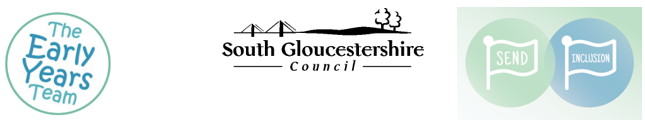 Early Years Inclusion PanelRequest Form for Transition Support Funding (TSF) for children in their pre-school year in South Gloucestershire who are not currently receiving EYISF or for children during their Reception Year.This request should be discussed as part of the SEND support planning meetings held by educational settings.  The child and family must have an opportunity to share their views and aspirations, be involved in the planning, and agree to the request.When considering if such a request should be made, local guidance on criteria should be considered.SECTION 1: Child’s DetailsSECTION 2: Setting Request DetailsReceiving school details (if known)SECTION 3: Primary NeedChild’s strengths and needs – please make sure that the descriptions of strengths and needs are in line with the evidence provided, assessment levels and attached reports.  Non statutory assessment tools can be used to support assessments.SECTION 4: How the funding will be usedSection 4.a Transition into schoolSection 4b Support during the Reception year in school To be completed by the receiving school if they are known at the time the application is made. Leave blank if the receiving school is not known.Please attach all relevant evidence in support of this application (see EYISF and TSF Guidance Document for further guidance)Please do not submit any of the following documentation:Confidential information without appropriate authorisation.  For example, a child protection plan, conference notes or any other notes without authorisation.Any original documents (please only send copies).Any information that includes names/photographs of other children.SECTION 5: ConsentPre-school AgreementPlease tick to acknowledge agreement The preschool school has liaised with the school and parents and the information has been shared. The needs of the child and the importance of an enhanced transitions has been shared and is understood by all. The preschool has made a commitment to support the transition of the child into the Reception Year at school and will share all information and documentation as part of the enhanced transition process.   School Agreement To be completed only if the form as been completed in partnership with the school. Otherwise the school should complete the Transition Form for Schools and send to the panel separately. Agreement from the receiving schoolPlease tick to acknowledge agreement The school has liaised with the preschool setting and parents and the information has been shared.The school is making a commitment to support the transition of the child into the Reception Year at school and will review this with the parent at the end of term 1.  The school will follow the graduated response under the code of practice and use the funding to support the child throughout their Reception Year, submitting an evaluation report to the panel at the end of the year.Parental/carer consentEarly Years settings must ensure that parent/s or carer/s signing the form have parental responsibility and that they have given informed consent for the request to be made.  N.B. IF NOT SIGNED, THIS REQUEST WILL BE RETURNEDRequests can be made for children who live in South Gloucestershire and will be attending a South Gloucestershire Primary SchoolChild’s nameDOBGenderChild’s address including postcodePrevious funding awarded if applicablePrevious funding awarded if applicableLevel of fundingLevel of fundingFunding periodFunding periodYesNoDoes the family claim DLA for the child?Was the child eligible for Two-Year-Old Funding?Current setting(s) nameCurrent setting(s) nameSetting start dateCurrent hours at setting (per week)Term time only or all year roundAttendance Please include the child’s pattern of attendance in the setting and adaptations which have been made to support the child’s attendance such as starting later in the morning or attending alternate days. The purpose of this is to enable the receiving school to understand how best to support the child to settle into school.  Attendance Please include the child’s pattern of attendance in the setting and adaptations which have been made to support the child’s attendance such as starting later in the morning or attending alternate days. The purpose of this is to enable the receiving school to understand how best to support the child to settle into school.  Attendance Please include the child’s pattern of attendance in the setting and adaptations which have been made to support the child’s attendance such as starting later in the morning or attending alternate days. The purpose of this is to enable the receiving school to understand how best to support the child to settle into school.  Attendance Please include the child’s pattern of attendance in the setting and adaptations which have been made to support the child’s attendance such as starting later in the morning or attending alternate days. The purpose of this is to enable the receiving school to understand how best to support the child to settle into school.  Attendance Please include the child’s pattern of attendance in the setting and adaptations which have been made to support the child’s attendance such as starting later in the morning or attending alternate days. The purpose of this is to enable the receiving school to understand how best to support the child to settle into school.  Attendance Please include the child’s pattern of attendance in the setting and adaptations which have been made to support the child’s attendance such as starting later in the morning or attending alternate days. The purpose of this is to enable the receiving school to understand how best to support the child to settle into school.  Referrer NameSetting address, including post codeJob titleSetting address, including post codeContact email addressContact telephone numberHas school place been agreed?Parents have been notified and confirmed with school admissionsYes – name of schoolNo – parents 1st choice if knownLate application for school placeSchool Contact name and email addressSchool SENDCO name and email address (if different to above)If school name is not yet known, as soon as the parent has confirmed the school place, settings should contact the named school to discuss the application and to plan the transition.  School should complete their section, once the school placed is confirmed.If school name is not yet known, as soon as the parent has confirmed the school place, settings should contact the named school to discuss the application and to plan the transition.  School should complete their section, once the school placed is confirmed.If school name is not yet known, as soon as the parent has confirmed the school place, settings should contact the named school to discuss the application and to plan the transition.  School should complete their section, once the school placed is confirmed.If school name is not yet known, as soon as the parent has confirmed the school place, settings should contact the named school to discuss the application and to plan the transition.  School should complete their section, once the school placed is confirmed.Please number areas of need that apply, using a ranking order with 1 showing the primary area of need:Please number areas of need that apply, using a ranking order with 1 showing the primary area of need:Please number areas of need that apply, using a ranking order with 1 showing the primary area of need:Please number areas of need that apply, using a ranking order with 1 showing the primary area of need:Please number areas of need that apply, using a ranking order with 1 showing the primary area of need:Please number areas of need that apply, using a ranking order with 1 showing the primary area of need:Speech, Language and Communication (SLCN)Social, Emotional and Mental Health (SEMH)Hearing Impairment (HI)Autistic Spectrum Disorder (ASD)Sensory and/or Physical Disability (PD)Visual Impairment (VI)Cognition, Play and LearningOther, provide details:Please provide any additional information known of any significant factors relating to their SEND needs i.e. health, home/family circumstances, attendance, social relationships.Please attach copies of any relevant information/advice.Please provide any additional information known of any significant factors relating to their SEND needs i.e. health, home/family circumstances, attendance, social relationships.Please attach copies of any relevant information/advice.Date of the last SEND Support Planning Meeting / TAC:Date of last EHAP / social care meeting (if applicable):Play, Cognition and Learning This will include evidence of cognitive development, play skills and function of play, reasoning, organizational and problem-solving skills, approaches and attitudes to learning, independent learning skills and academic skills. Please comment on the regularity and severity of needsPlay, Cognition and Learning This will include evidence of cognitive development, play skills and function of play, reasoning, organizational and problem-solving skills, approaches and attitudes to learning, independent learning skills and academic skills. Please comment on the regularity and severity of needsStrengthsNeedsCommunication and InteractionThis will include evidence of speech and communication skills, fluency of speech, willingness and/or ability to communicate, functionality of communication vocabulary, expressive and receptive communication.  Please comment on the regularity and severity of needsCommunication and InteractionThis will include evidence of speech and communication skills, fluency of speech, willingness and/or ability to communicate, functionality of communication vocabulary, expressive and receptive communication.  Please comment on the regularity and severity of needsStrengthsNeedsSocial, Emotional and Mental HealthThis will include evidence of social, emotional responses, including emotional regulation, indoor and outdoor behavior, self-image, confidence and motivation.  Ability to develop relationships with adults and peers.  Please comment on the regularity and severity of needsSocial, Emotional and Mental HealthThis will include evidence of social, emotional responses, including emotional regulation, indoor and outdoor behavior, self-image, confidence and motivation.  Ability to develop relationships with adults and peers.  Please comment on the regularity and severity of needsStrengthsNeedsSensory and/or Physical NeedsThis will include general health, fine and gross motor skills, vision, hearing. Sensory differences, responses/challenges and adaptions within the environment.  Please comment on the regularity and severity of needsSensory and/or Physical NeedsThis will include general health, fine and gross motor skills, vision, hearing. Sensory differences, responses/challenges and adaptions within the environment.  Please comment on the regularity and severity of needsStrengthsNeedsAreas of needInterventions and strategies currently usedHow this will further support progressOutcomesHow will you plan and support the Enhanced transition into school? (This is expected to be above SEND Supported transition level)How will you plan and support the child during their Reception Year in school? Please provide details of how the funding will be used (This is expected to be above SEND Supported transition level)Referrer name (preschool)Referrer signatureDateReferrer name (school)Referrer signatureDatePlease ticküI confirm that my child’s educational setting has discussed this request with me and I have been fully informed in the decision to make a request for Transition Support funding.I support the educational setting’s view that a request for Transition support funding should be considered.I understand that I will have an opportunity to be part of the Enhanced supported transition into school meetings to provide further information about my child/young person’s special educational needs.I give consent for information to be shared between professionals within South Gloucestershire Council, professionals on the ISF Panel and with health professionals involved in my child’s care for the purposes of an application for Transition support funding and ongoing supportI have read a copy of the Privacy Notice and agree to information it containsParent/carer name and address (please print)Parent/carer signatureDatePlease submit this form to your secure setting locker on the VLEYou will need to notify panel you are submitting this information by emailing the EYISF panel administrator ISENDSupport@southglos.gov.uk